Supplementary filesSupplementary table S1: Combining of items from the SMILE-FFQ (n = 25 into 8) prior to statistical analysis, based on similarities in food type and free sugars contentSupplementary table S2: Summary of variance in consumption of SMILE-FFQ items in complete-case sample (n = 885, 2 years; n = 652, 5 years), including near-zero variance items removed prior to regularised regression-based prediction modellingFrequency Ratio: ratio of frequencies for the most common value over the second most common value; Percent Unique: percentage of unique data points; Zero Variance: i.e., only one distinct value; Near-Zero Variance: <10% unique values or ratio of most common value is >19Supplementary table S3: Characteristics of mother-child dyads in the samples with complete data (included) at 2 (n = 885) and 5 (n = 652) years versus participants excluded (n = 158, 2 years; n = 64, 5 years)aAbbreviations: BMI, Body Mass Index; NZ, New Zealand; UK, United Kingdom;aExcluded participants refers to those with complete and plausible dietary data but incomplete sociodemographic data. Data presented as N (%) unless otherwise statedb Weight status categories equivalent to body mass index (BMI) (kg/m2); Healthy weight <25kg/m2, Overweight 25–29.9 kg/m2, Obesity ≥30 kg/m2. *denotes statistical significance, p<0.05Supplementary table S4: Model coefficients including child height and weight after variable shrinkage across 10 cross-validation runs of the regularised regression-based prediction model, using the training sample (n = 622) at 2 yearsaaBold values indicate coefficients for best model with minimum Root Mean Square Error difference between training (2245.92) and testing (2238.71) data Supplementary table S5: Model coefficients excluding child height and weight after variable shrinkage across 10 cross-validation runs of the regularised regression-based prediction model, using the training sample (n = 460) at 5 yearsaaBold values indicate coefficients for best model with minimum Root Mean Square Error difference between training (2192.71) and testing (2203.75) data2 years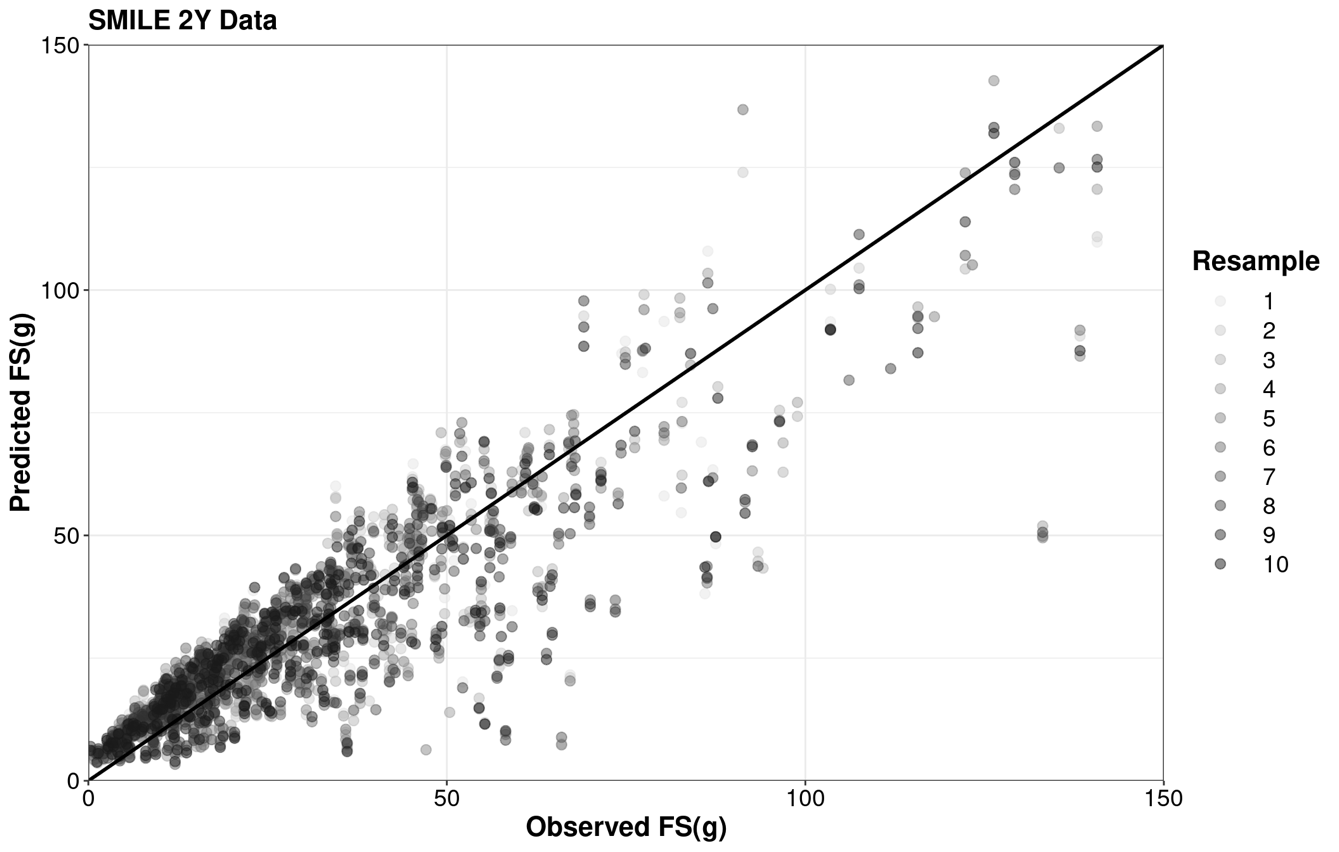 5 years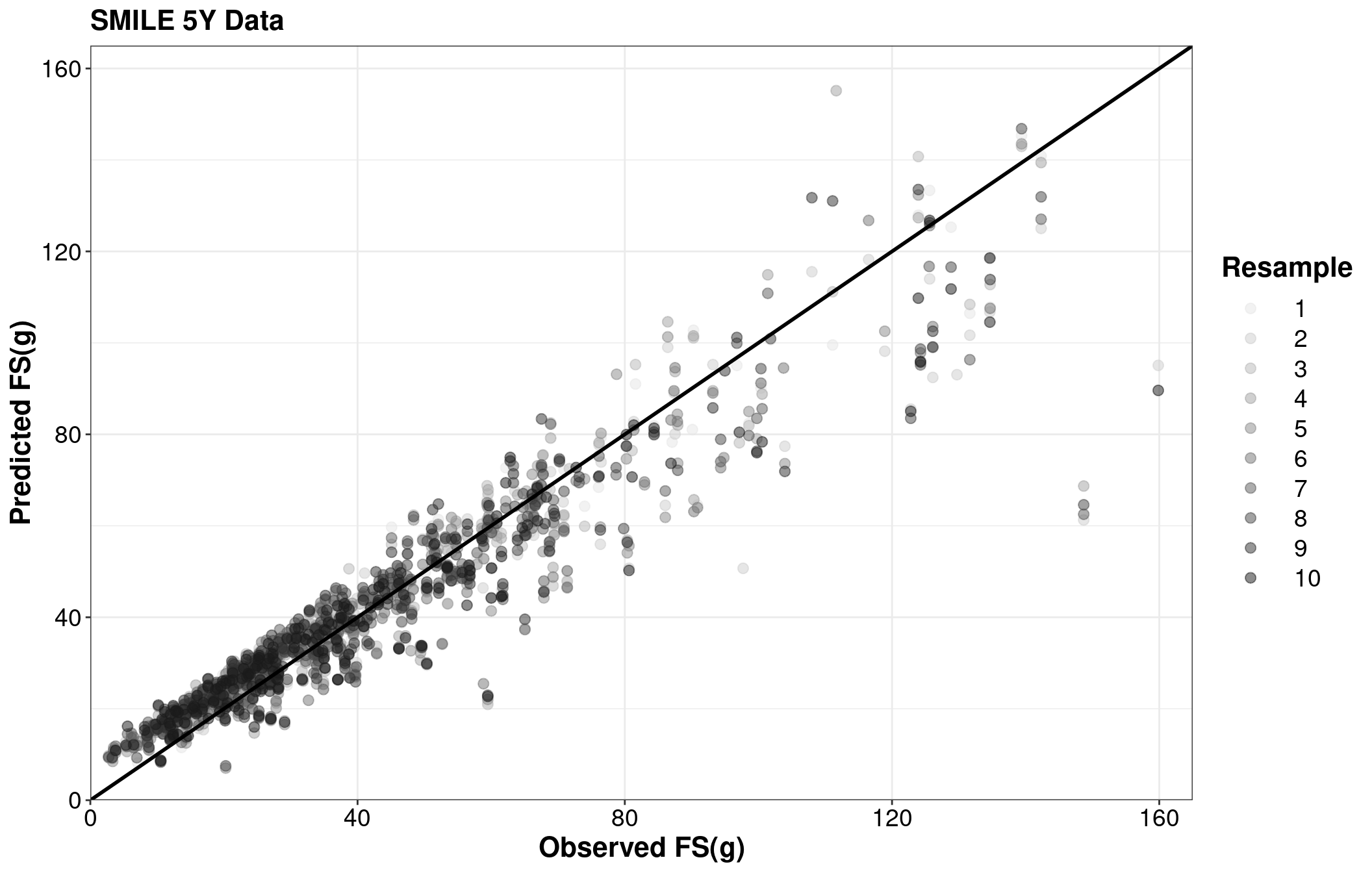 Supplementary Figure S3: Scatter plot of measured and predicted Free Sugars intake in grams (FSg) with the unity line (representing perfect calibration), using the testing sample (n = 263 at 2 years; n = 192 at 5 years). Supplementary Table S6: Cross-classification table of measured and predicted WHO free sugars percentage categoriesa, using the testing sample (n = 263 at 2 years; n = 192 at 5 years) b o aWHO categories: (1) <5%EFS, (2) 5-<10%EFS, (3) ≥10%EFSbcolumn-wise percentages in the diagonal equal the proportion of the participants in the whole sample correctly predicted to be in a given categoryOriginal food items, combined prior to statistical analysisRevised food itemsYoghurt: plainYoghurt: plain (reduced fat)Yoghurt alternatives: Plain (all fat)Yoghurt and alternatives, plain Yoghurt: children's (all fat)Yoghurt: fruit flavoursYoghurt: fruit flavours (reduced fat)Yoghurt: dessert and other flavoursYoghurt: dessert and other flavours (reduced fat)Yoghurt alternatives: flavouredYoghurt alternatives: flavoured (reduced fat)Yoghurt and alternatives, flavoured Tinned fruit in syrup, drainedTinned fruit in syrup, undrainedTinned fruit in half syrup, drainedTinned fruit in half syrup, undrainedTinned fruit in syrup Tinned fruit in juice, drainedTinned fruit in juice, undrainedTinned fruit in juice Ice-cream and frozen yoghurtIce-cream alternativesIce-cream, frozen yoghurt, and non-dairy alternativesWater: plain, stillWater: plain, carbonatedWater, unflavoured, sparkling or still Biscuit, savoury, plainBiscuit, savoury, flavouredSnackfoods: savourySavoury biscuits and snack foods Lollies that last a long timeLollies: regular (not sugarfree)Lollies: regular (not sugarfree)FoodIDDescription2Y2Y2Y2Y5Y5Y5Y5YFoodIDDescriptionFrequency RatioPercent UniqueZero VarianceNear-Zero VarianceFrequency RatioPercent UniqueZero VarianceNear-Zero VarianceF1_1Condensed milk291.70.9NoYES141.40.8NoYESF1_2Evaporated milk0.00.1YESYES0.00.1YESYESF2_1Milk: flavoured24.42.4NoYES9.72.9NoNoF2_2Milk: plain0.00.1YESYES0.00.1YESYESF2_3Milk alternatives: flavoured75.01.9NoYES43.72.1NoYESF2_4Milk alternatives: plain35.73.2NoYES24.22.8NoYESF2_5Infant formula and toddler milk23.02.4NoYES140.61.3NoYESF3_1Cheese: cream or ricotta0.00.1YESYES0.00.1YESYESF3_2Cheese: soft, other0.00.1YESYES0.00.1YESYESF3_3Cheese: hard0.00.1YESYES0.00.1YESYESF3_4Cheese alternatives76.51.7NoYES67.71.8NoYESF4_5Probiotic drink73.11.8NoYES38.52.5NoYESF5_1Sour cream or cream (unsweetened)0.00.1YESYES0.00.1YESYESF5_2Custard: infant and toddler21.61.8NoYES15.22.1NoNoF5_3Custard: plain or vanilla13.31.9NoNo24.02.0NoYESF5_4Desserts: custard, mousse and sweet cream based30.61.7NoYES29.12.2NoYESF5_5Other milk-based desserts29.71.5NoYES51.21.4NoYESF6_2Icy-poles and sorbet5.91.7NoNo3.52.1NoNoG1_1Fresh fruit0.00.1YESYES0.00.1YESYESG2_1Dried fruit: coated36.71.2NoYES47.71.4NoYESG2_2Dried fruit: plain0.00.1YESYES0.00.1YESYESG4_1Fruit puree: toddler or infant0.00.1YESYES----G4_2Vegetable puree: toddler or infant0.00.1YESYES----G4_3Fruit puree: regular (commercial)48.51.8NoYES137.82.0NoYESG4_4Fruit puree: home-made (unsweetened)0.00.1YESYES0.00.1YESYESH1_1Nuts: coated37.91.5NoYES31.61.8NoYESH1_2Nuts: plain0.00.1YESYES0.00.1YESYESH2_1Nut paste7.82.7NoNo7.43.2NoNoH2_2Chocolate, choc-nut or carob spreads21.52.3NoYES14.03.2NoNoH2_3Jam, marmalade and other fruit spreads5.82.5NoNo5.33.2NoNoH2_4Honey9.22.1NoNo5.43.5VoNoI1_1Porridge or other hot cereal0.00.1YESYES0.00.1YESYESI1_2Wheat biscuits: plain 2.02.3NoNo3.52.9NoNoI1_3Puffed, unflavoured cereal0.00.1YESYES0.00.1YESYESI1_4Muesli: toasted92.41.7NoYES47.41.5NoYESI1_5Muesli: untoasted91.61.6NoYES51.51.8NoYESI1_6Cereal flakes10.52.0NoNo9.32.4NoNoI1_7Flavoured breakfast cereals10.21.9NoNo5.52.9NoNoJ1_1Sweet biscuits: plain1.12.7NoNo1.13.2NoNoJ1_2Sweet biscuits: not plain9.92.1NoNo4.83.4NoNoJ1_3Meringue or honeycomb174.60.6NoYES234.01.4NoYESJ2_1Snack foods: sweet, cereal based 40.61.1NoYES22.22.7NoYESJ2_2Muesli and cake-type bars11.62.3NoNo5.83.2NoNoJ2_3Snack foods: fruit-flavoured0.00.1YESYES0.00.1YESYESJ3_1Cakes and puddings1.71.5NoNo1.12.1NoNoJ4_1Sweet breads and pancakes7.01.8NoNo4.02.1NoNoJ4_2Sweet pastry21.71.1NoYES11.31.8NoNoL1_10Soft drink: regular (not sugarfree)29.91.2NoYES16.92.1NoNoL1_11Frozen drinks77.21.2NoYES33.92.1NoYESL1_12Tea: leaf0.00.1YESYES0.00.1YESYESL1_13Tea: Powder or syrup218.80.7NoYES175.81.3NoYESL1_14Coffee----0.00.1YESYESL1_3Water: lightly flavoured83.31.8NoYES99.11.3NoYESL1_4Juice: infant or toddler30.22.6NoYES29.02.2NoYESL1_5Juice: fruit drink23.92.5NoYES17.12.8NoNoL1_5aJuice: fruit (no added sugar/100% fruit juice)13.02.7NoNo13.22.8NoNoL1_6Juice: vegetable57.42.0NoYES55.42.2NoYESL1_7Cordial: sugarfree83.91.6NoYES136.42.2NoYESL1_8Cordial: regular (not sugarfree)48.72.3NoYES53.02.8NoYESL1_9Soft drink: sugarfree0.00.1YESYES0.00.1YESYESL5_1Milo or Ovaltine in milk drinks32.32.3NoYES15.63.5NoNoL5_2Drinking chocolate in milk drinks30.31.8NoYES25.12.8NoYESM1_1Sauce: tomato or barbecue3.22.8NoNo1.34.5NoNoM1_2Sauce and marinade: sweet style12.62.0NoNo17.42.5NoNoM1_3Mayonnaise: low fat23.01.6NoYES29.02.4NoYESM1_4Mayonnaise: regular (not low fat)28.61.6NoYES17.92.1NoNoM1_5Chutney or relish69.91.4NoYES98.01.3NoYESM1_6Dessert toppings30.71.5NoYES20.72.5NoYESN1_1Sugar: regular (not sugarfree)17.91.8NoNo14.92.7NoNoN1_2Sugar syrups35.71.7NoYES13.92.5NoNoN1_3Sweeteners145.80.7NoYES356.50.4NoYESO1_1Jelly: sugarfree0.00.1YESYES0.00.1YESYESO1_2Jelly: regular (not sugarfree)20.71.9NoYES20.32.2NoYESO2_1Chocolate or carob2.01.8NoNo1.52.7NoNoO2_2Lollies: sugarfree0.00.1YESYES0.00.1YESYESX1_1Ice-cream, frozen yoghurt, and non-dairy alternatives2.84.6NoNo1.26.1NoNoX1_2Yoghurt and alternatives: plain142.31.6NoYES139.01.8NoYESX1_3Yoghurt and alternatives: flavoured4.232.9NoNo5.833.9NoNoX1_4Water: unflavoured0.00.1YESYES0.00.1YESYESX1_5Savoury biscuits and snack foods1.644.4NoNo1.754.1NoNoX1_6Lollies: regular (not sugarfree)5.83.2NoNo2.65.4NoNoX1_7Tinned fruit in syrup168.22.9NoYES136.62.9NoYESX1_8Tinned fruit in juice33.63.1NoYES56.73.5NoYES2 Years2 Years2 Years2 Years5 Years5 Years5 Years5 YearsCharacteristicIncluded Included ExcludedExcludedP-valueP-valueIncludedIncludedExcludedExcludedP-valueP-valueChild CharacteristicsChild's age: Mean (SD)2.1 (0.1)2.1 (0.1)2.2 (0.2)2.2 (0.2)0.03*0.03*5.3 (0.4)5.3 (0.4)5.2 (0.4)5.2 (0.4)0.004*0.004*Child's sex0.690.690.410.41Male469 (53.0)469 (53.0)87 (55.1)87 (55.1)357 (54.8)357 (54.8)39 (60.9)39 (60.9)Female416 (47.0)416 (47.0)71 (44.9)71 (44.9)295 (45.2)295 (45.2)25 (39.1)25 (39.1)Child_BMI categoryb0.250.25--Missing118 (13.3) 118 (13.3) 20 (12.7) 20 (12.7) 0 (0.0) 0 (0.0) 64 (100.0) 64 (100.0) Healthy weight673 (76.1) 673 (76.1) 126 (79.8) 126 (79.8) 448 (68.7) 448 (68.7) 0 (0.0) 0 (0.0) Overweight71 (8.0) 71 (8.0) 11 (7.0) 11 (7.0) 143 (21.9) 143 (21.9) 0 (0.0) 0 (0.0) Obesity23 (2.6) 23 (2.6) 1 (0.6) 1 (0.6) 61 (9.4) 61 (9.4) 0 (0.0)0 (0.0)Maternal and Household CharacteristicsMaternal and Household CharacteristicsMaternal and Household CharacteristicsMaternal and Household CharacteristicsMaternal and Household CharacteristicsMaternal and Household CharacteristicsMaternal and Household CharacteristicsMaternal and Household CharacteristicsMaternal and Household CharacteristicsMaternal and Household CharacteristicsMother's age: Mean (SD)30.5 (5.0)30.5 (5.0)30.8 (4.7)30.8 (4.7)0.410.4130.8 (5.1)30.8 (5.1)31.1 (4.4)31.1 (4.4)0.580.58Mother's BMI categoryb0.01*0.01*0.680.68Missing59 (6.7)59 (6.7)9 (5.7)9 (5.7)125 (19.2)125 (19.2)18 (28.1)18 (28.1)<25kg/m2476 (53.8)476 (53.8)88 (55.7)88 (55.7)315 (48.3)315 (48.3)27 (42.2)27 (42.2)25-29.9kg/m2176 (19.9)176 (19.9)43 (27.2)43 (27.2)122 (18.7)122 (18.7)9 (14.1)9 (14.1)≥30kg/m2174 (19.7)174 (19.7)18 (11.4)18 (11.4)90 (13.8)90 (13.8)10 (15.6)10 (15.6)Mother's country of birth0.006*0.006*11Missing8 (0.9)8 (0.9)0 (0.0)0 (0.0)7 (1.1)7 (1.1)1 (1.6)1 (1.6)AU/NZ/UK686 (77.5)686 (77.5)107 (67.7)107 (67.7)480 (73.6)480 (73.6)47 (73.4)47 (73.4)Others191 (21.6)191 (21.6)51 (32.3)51 (32.3)165 (25.3)165 (25.3)16 (25.0)16 (25.0)Mother's education attainmentMother's education attainment0.480.480.04*0.04*Missing0 (0.0)0 (0.0)0 (0.0)0 (0.0)0 (0.0)0 (0.0)0 (0.0)0 (0.0)School/vocational379 (42.8)379 (42.8)73 (46.2)73 (46.2)254 (39.0)254 (39.0)16 (25.0)16 (25.0)Some university and above506 (57.2)506 (57.2)85 (53.8)85 (53.8)398 (61.0)398 (61.0)48 (75.0)48 (75.0)Annual household income, $AUDAnnual household income, $AUDAnnual household income, $AUDAnnual household income, $AUD0.20.20.770.77Missing7 (0.8)7 (0.8)1 (0.6)1 (0.6)7 (1.1)7 (1.1)0 (0.0)0 (0.0)≤40K97 (11.0)97 (11.0)19 (12.0)19 (12.0)65 (10.0)65 (10.0)7 (10.9)7 (10.9)40.1-80K267 (30.2)267 (30.2)52 (32.9)52 (32.9)208 (31.9)208 (31.9)19 (29.7)19 (29.7)80.1-120K269 (30.4)269 (30.4)55 (34.8)55 (34.8)216 (33.1)216 (33.1)19 (29.7)19 (29.7)>120K245 (27.7)245 (27.7)31 (19.6)31 (19.6)156 (23.9)156 (23.9)19 (29.7)19 (29.7)Index of Relative Socio-Economic Advantage and DisadvantageIndex of Relative Socio-Economic Advantage and DisadvantageIndex of Relative Socio-Economic Advantage and DisadvantageIndex of Relative Socio-Economic Advantage and Disadvantage0.110.110.530.53Missing7 (0.8)7 (0.8)0 (0.0)0 (0.0)5 (0.8)5 (0.8)3 (4.7)3 (4.7)Deciles 1-2203 (22.9)203 (22.9)52 (32.9)52 (32.9)146 (22.4)146 (22.4)11 (17.2)11 (17.2)Deciles 3-4231 (26.1)231 (26.1)38 (24.1)38 (24.1)161 (24.7)161 (24.7)12 (18.8)12 (18.8)Deciles 5-6151 (17.1)151 (17.1)26 (16.5)26 (16.5)120 (18.4)120 (18.4)14 (21.9)14 (21.9)Deciles 7-8220 (24.9)220 (24.9)32 (20.3)32 (20.3)166 (25.5)166 (25.5)16 (25.0)16 (25.0)Deciles 9-1073 (8.2)73 (8.2)10 (6.3)10 (6.3)54 (8.3)54 (8.3)8 (12.5)8 (12.5)Number of children at homeNumber of children at home0.620.620.880.88Missing25 (2.8)25 (2.8)5 (3.2)5 (3.2)19 (2.9)19 (2.9)4 (6.2)4 (6.2)1413 (46.7)413 (46.7)67 (42.4)67 (42.4)317 (48.6)317 (48.6)32 (50.0)32 (50.0)2310 (35.0)310 (35.0)59 (37.3)59 (37.3)232 (35.6)232 (35.6)21 (32.8)21 (32.8)≥3137 (15.5)137 (15.5)27 (17.1)27 (17.1)84 (12.9)84 (12.9)7 (10.9)7 (10.9)Two parent household110.540.54Missing4 (0.5)4 (0.5)0 (0.0)0 (0.0)5 (0.8)5 (0.8)1 (1.6)1 (1.6)Single parent household47 (5.3)47 (5.3)8 (5.1)8 (5.1)31 (4.8)31 (4.8)4 (6.2)4 (6.2)Two-parent household834 (94.2)834 (94.2)150 (94.9)150 (94.9)616 (94.5)616 (94.5)59 (92.2)59 (92.2)DescriptionR1R2R3R4R5R6R7R8R9R10(Intercept)-2.789-3.7-7.271-9.401-13.2391.407-2.902-0.2771.5231.319Child factorsChild age (at 2 years)5.7777.1235.5057.6217.7072.3433.8682.2172.2282.94Child sex-1.258-0.817-0.788-0.888000-0.001-0.002-0.565Child height -0.057-0.0840000-0.009000Child weight00.1110.07500.1500-0.0310-0.064Food frequency itemsCustard: plain or vanilla1.4461.2421.220.7760.8540.9720.9570.7750.8190.734Icy-poles and sorbet1.7981.5451.7741.5052.0311.581.7251.5681.680.929Nut paste6.4310.1875.76606.2736.1411.9154.7214.7450Jam, marmalade and other fruit spreads1.070.6880.7930.831.1170.9791.3460.5850.9071.012Honey0.6560.8760.8790.7840.8260.290.9180.8590.4070.597Wheat biscuits: plain0.0570.699001.2720.4281.2622.1240.4390Cereal flakes2.6032.4113.311.7991.8732.6192.6882.392.7432.391Flavoured breakfast cereals1.0050.9120.4651.0480.9150.740.70.8980.5980.973Sweet biscuits: plain0.6020.6220.480.5590.630.760.6580.6190.3230.689Sweet biscuits: not plain2.1452.0092.3442.6642.1822.3542.1051.7752.5082.259Muesli and cake-type bars1.0710.8740.9960.9220.9870.8910.8190.9381.040.841Cakes and puddings1.1971.2361.1341.0791.1861.0361.1041.1121.0911.058Sweet breads and pancakes0.5420.7920.7040.6870.7020.5990.8691.0580.8191.083Juice: fruit (no added sugar/100% fruit juice)0.920.870.8190.7120.8090.7560.8930.7770.7570.72Sauce: tomato or barbecue1.7230.8761.4431.1630.9660.5781.3290.861.1810.925Sauce and marinade: sweet style00-0.274000-0.0050.01400Sugar: regular table sugar2.2772.8982.0552.152.1733.1173.0893.312.3631.923Jelly: regular (not sugarfree)2.6841.1050.941.8931.551.1011.2712.2571.0132.074Chocolate or carob1.191.3551.411.1891.1691.4241.2231.4781.1381.45Ice-cream, frozen yoghurt, and non-dairy alternatives1.9391.5061.1921.4751.6891.0870.811.3691.7311.624Yoghurt and alternatives, flavoured1.1591.2361.2331.1681.1851.1171.2511.2891.1661.094Savoury biscuits and snack foods-0.0880.2380000.0380.4460.4830.1860.627Lollies: regular (not sugarfree)1.6871.4411.7311.8471.41.6431.9741.711.7521.244DescriptionR1R2R3R4R5R6R7R8R9R10(Intercept)7.2717.1397.2036.6396.8467.7926.846.7866.7766.906Child factorsChild age (at 5 years)0000000000Child sex0000000000Food frequency itemsMilk: flavoured0.9820.9891.4441.6941.410.8751.3981.3831.2360.772Custard: infant and toddler0.7571.0201.1420.74700.891.0460.7270.754Icy-poles and sorbet1.0031.0751.0491.0481.0171.1570.780.9751.1630.982Nut paste0.3720.0090.27700.1410.0040.402000Chocolate, choc-nut or carob spreads0.7990.4960.8420.7760.7861.0990.9760.9140.9680.978Jam, marmalade and other fruit spreads0.9151.0451.1571.0981.0140.91410.8130.9270.927Honey0.8070.740.6940.760.7850.7610.8140.790.780.776Wheat biscuits: plain0000000000Cereal flakes0000000000Flavoured breakfast cereals0.7720.9430.8430.9940.9220.7210.9130.8130.7280.836Sweet biscuits: plain0.861.1421.0411.2360.9390.8861.0391.1220.9350.946Sweet biscuits: not plain1.0331.0670.9890.961.1721.1381.1571.1190.9440.97Muesli and cake-type bars0.8690.7610.5370.7860.8180.8470.8480.6620.7051.038Cakes and puddings0.8030.8690.9870.9250.8390.930.9250.9140.9421.001Sweet breads and pancakes0.6560.8480.40.5140.6280.6410.5610.6320.7130.5Sweet pastry1.1340.9371.2540.8511.160.7290.9911.0791.9241.663Soft drink: regular (not sugarfree)1.1130.8410.6981.1790.7010.9311.0840.6330.8040.62Juice: fruit drink1.111.0971.1281.2411.3241.1091.1051.1251.1650.933Juice: fruit (no added sugar/100% fruit juice)0.8420.8730.8350.8820.8720.8360.7540.8550.8270.802Milo or Ovaltine in milk drinks0.41300.3670.2120.1390.5790.09400.350.551Sauce: tomato or barbecue1.2330.8780.8420.8890.8251.0771.1410.8420.9451.07Sauce and marinade: sweet style1.0730.621.921.1311.1640.9251.4241.8361.5061.994Mayonnaise: regular 000000000.0160Sugar: regular table sugar1.2930.8740.9090.8480.9160.8080.9041.5981.3770.893Sugar syrups0.3420.5880.90.6170.5770.350.5830.2720.4170.553Chocolate or carob0.8530.9890.8210.80.7920.9080.7780.7650.8030.817Ice-cream, frozen yoghurt, and non-dairy alternatives1.2811.1241.2321.0421.2211.2471.0851.2031.1741.444Yoghurt and alternatives, flavoured1.0881.151.0481.1321.1020.9991.2061.0851.0120.999Savoury biscuits and snackfoods2.4282.1342.7822.2633.0490.7042.6553.5813.0982.468Lollies: regular (not sugarfree) 1.1691.0411.3241.1841.3111.2941.2241.2551.2091.24Age groupPredicted categoryMeasured categoryMeasured categoryMeasured category1 2 3 2 years160 (22.8%)10 (3.8%)1 (0.4%)219 (7.2%)55 (20.9%)14 (5.3%)30 (0%)22 (8.4%)82 (31.2%)30.0%33.0%36.9%100%5 years122 (11.4%)3 (1.6%)0 (0%)217 (8.8%)68 (35.4%)8 (4.2%)30 (0%)6 (3.1%)68 (35.4%)20.3%40.1%39.6%100%